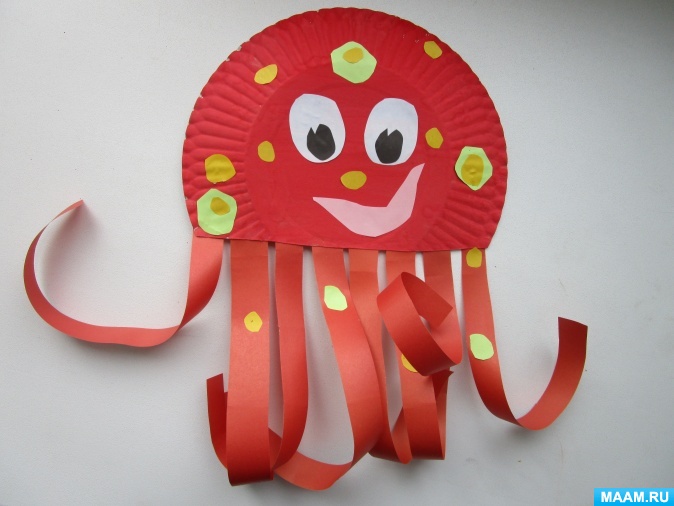 Бумажная тарелка, ножницы, гуашь, большая кисть, степлер, цветная бумага, клей – карандаш и отличное настроение для творчества.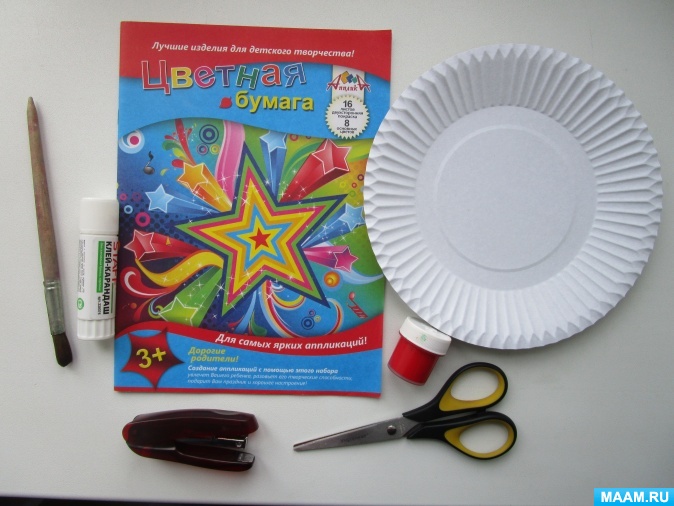 Разрежьте бумажную тарелку, как показано на фотографии. Нам понадобятся обе части.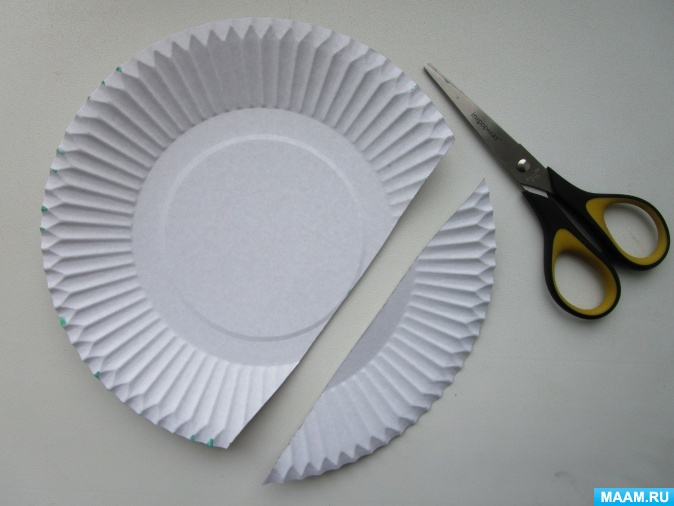 Переверните большую часть и раскрасьте любим цветом.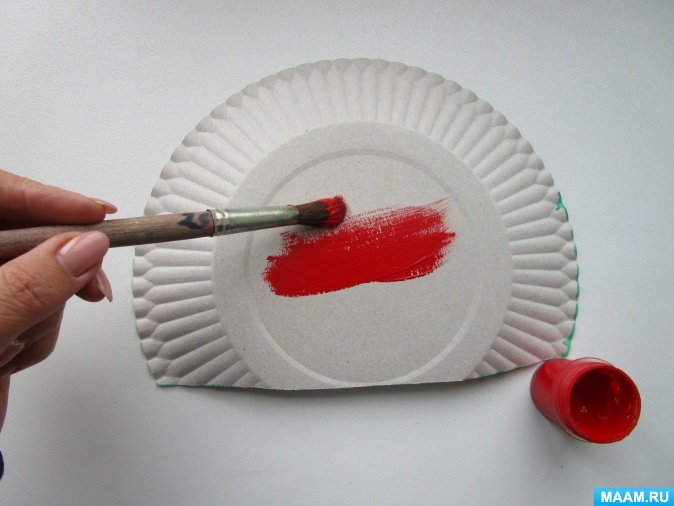 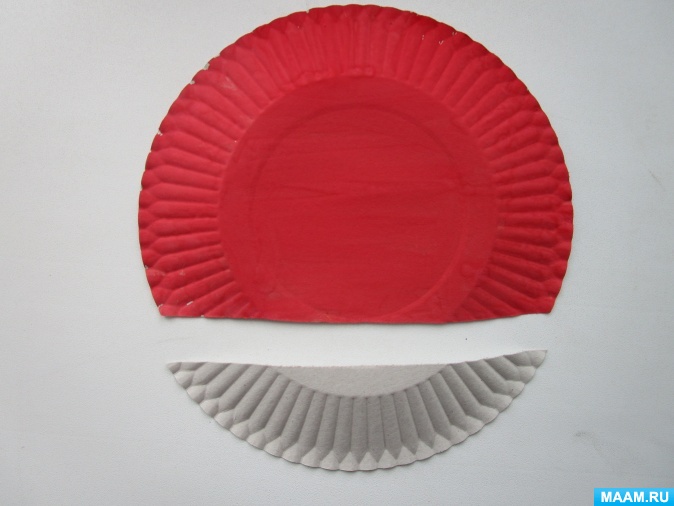 Возьмите цветную бумагу, в тон каким вы выкрасили бумажную тарелку, сверните в трубочку и разрежьте на полоски, как показано на фотографии.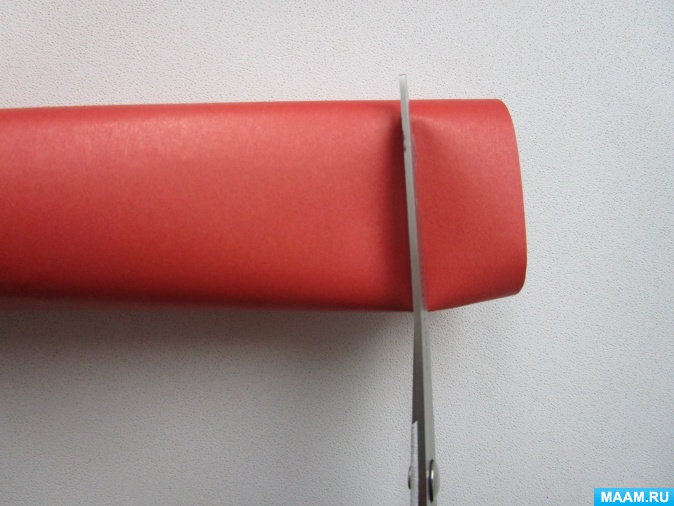 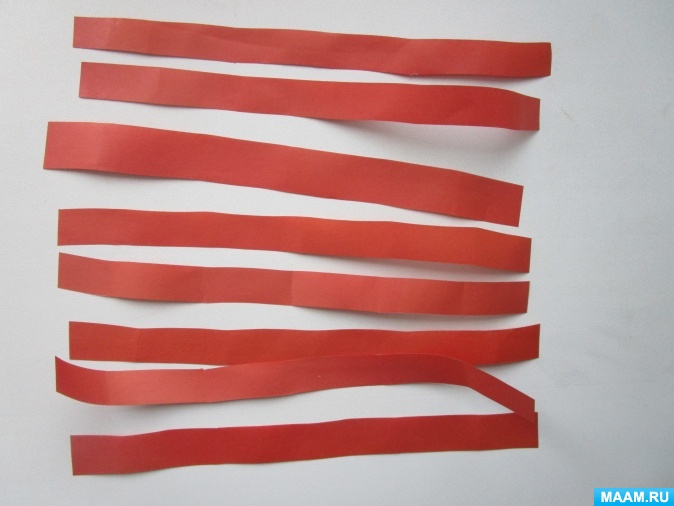 Приклейте их на не накрашенную сторону большей части.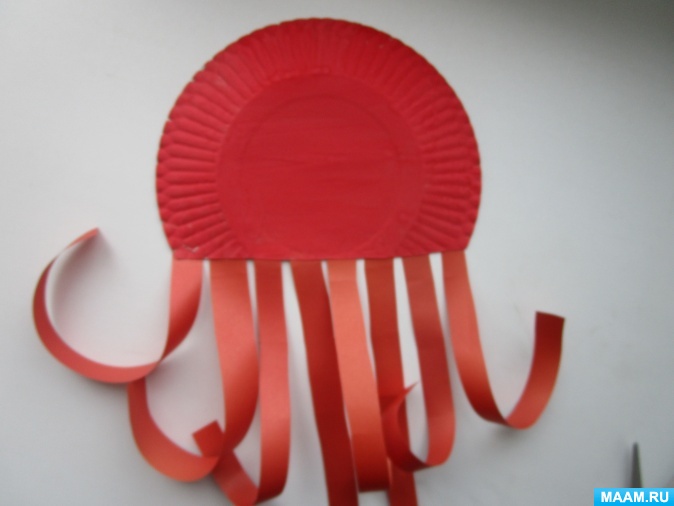 Возьмите цветную бумагу вырежьте и наклейте глаза и рот.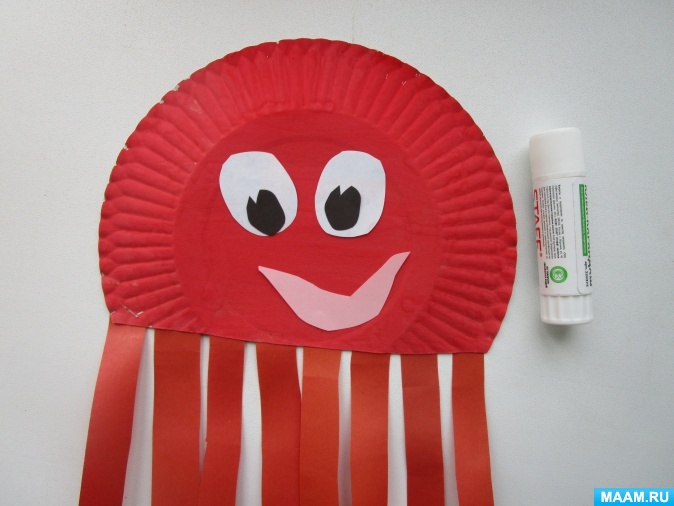 Можно наклеить какой – ни будь узор.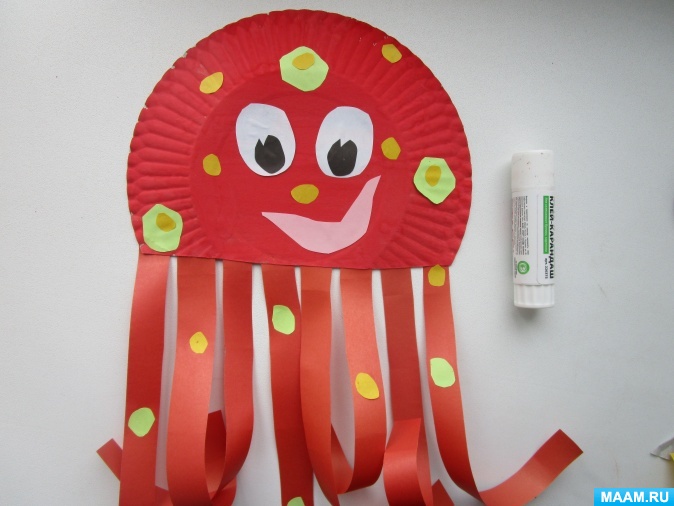 Маленькую часть тарелки прикрепите степлером или клейкой лентой с обратной стороны – это будет ручка.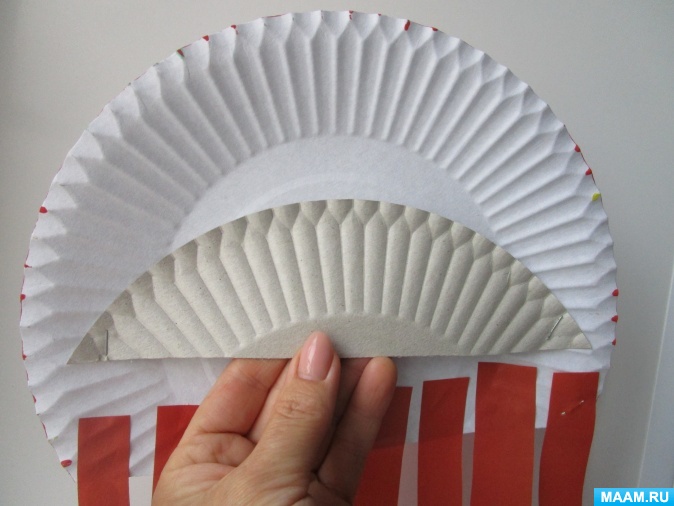 Теперь игрушку - забаву, можно использовать в театрализованной деятельности, в танцах «Весёлые осьминожки» или просто играть с удовольствием!